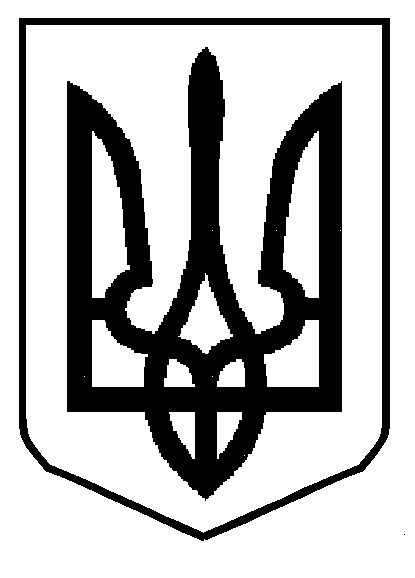 УКРАЇНСЬКИЙ ЦЕНТР ОЦІНЮВАННЯ ЯКОСТІ ОСВІТИЛЬВІВСЬКИЙ РЕГІОНАЛЬНИЙ ЦЕНТР ОЦІНЮВАННЯ ЯКОСТІ ОСВІТИ вул. Шевченка, .Львів, 79039, тел./факс: (032)2314983lvivtest@lv.testportal.gov.ua , lv.testportal.gov.ua; код ЄДРПОУ 3441840020.12.2018 № 585/03-29								Головним редакторам				 	                        	 обласних (районних)                                                                       	 газет, часописів 											 Львівської області 																		Керівникам відділів        									(управлінь) освіти, ОТГ								Львівської області		Шановні колеги!				У Львівському регіональному центрі оцінювання якості освіти визначено вартість пробного ЗНО. З метою інформування громадськості щодо пробного зовнішнього незалежного оцінювання у 2019  році, просимо опублікувати на сторінках Вашого видання інформаційне повідомлення.	Дякуємо за співпрацю.Додаток: на 1 арк. в 1 прим. Директор							Л.Середяк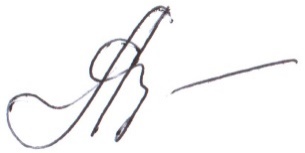 Дацків 032314983